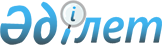 Қазақстан Республикасының облыстық және оларға теңестірілген соттарының судьяларын, сондай-ақ аудандық және оларға теңестірілген соттарының төрағалары мен судьяларын қызметке тағайындау және қызметтен босату туралыҚазақстан Республикасы Президентінің 2004 жылғы 8 сәуірдегі N 1345 Жарлығы      Қазақстан Республикасы Конституциясының 82-бабының  2, 3-тармақтарына, "Қазақстан Республикасының сот жүйесi мен судьяларының мәртебесi туралы" Қазақстан Республикасының 2000 жылғы 25 желтоқсандағы Конституциялық заңының 31-бабының  2, 3, 6-тармақтарына, 34-бабының  1-тармағының 1), 4), 6), 7) тармақшаларына, 2-тармағына, 4-тармағының 2) тармақшасына сәйкес қаулы етемін: 

      1. Судья қызметiне: Ақмола                   Тоқсанбаев Қайрат Ботайұлы; 

облыстық сотына Атырау                   Әбдiлдин Ерлан Әукенұлы 

облыстық сотына          Алматы облысы Текелi қалалық сотының 

                         судьясы қызметiнен босатыла отырып; Қызылорда                Жуынтаева Светлана Нағашыбайқызы 

облыстық сотына          осы облыстың Арал аудандық сотының 

                         судьясы қызметiнен босатыла отырып; Алматы                   Қайыпов Намаз Сағынайұлы 

қалалық сотына           Маңғыстау облыстық сотының 

                         судьясы қызметiнен босатыла отырып       тағайындалсын. 

      2. Омаров Әуесбек Сейітұлы  Алматы облысы Ақсу аудандық сотының төрағасы қызметiне тағайындалсын. 

      3. Аудандық және оларға теңестiрiлген соттардың судьялары қызметтерiне:  Ақмола облысы бойынша: Сандықтау               Баймұқан Нұрбек Қалиасқарұлы; 

аудандық сотына Щучье                   Қожанова Тұрсын Жақанқызы; 

аудандық сотына  Ақтөбе облысы бойынша: Ақтөбе                  Сүлейменова Гүлжан Жүнісқызы 

қаласының сотына        Қызылорда қалалық сотының судьясы 

                        қызметiнен босатыла отырып; Мұғалжар                Кұлжанова Гүлшат Тілешқызы; 

аудандық сотына Хромтау                 Iзбасарова Гүлмира Қуатжанқызы; 

аудандық сотына  Алматы облысы бойынша: Текелi                  Әбдiғалымов Саят Собетайұлы; 

қалалық сотына Балқаш                  Байділбеков Берiк Асылбекұлы; 

аудандық сотына мамандандырылған        Тұрлыбеков Бақыткелдi Тамашаұлы 

ауданаралық             Талдықорған гарнизоны әскери сотының 

экономикалық сотқа      төрағасы қызметiнен босатыла отырып;  Атырау облысы бойынша: Атырау                  Рахымжанова Гаухар Әтiрбекқызы; 

қалалық сотына Атырау қаласының        Қадырғалиев Базарғали Мамышұлы; 

N 2 сотына мамандандырылған        Ермеков Кенжеғали Ермекұлы 

ауданаралық             осы облыстың Жылыой аудандық сотының 

экономикалық сотқа      судьясы қызметiнен босатыла отырып;  Шығыс Қазақстан облысы бойынша: Өскемен қаласының       Солтанбеков Ержан Алдабергенұлы; 

N 2 сотына Семей                   Сүлейменова Ая Болатқызы; 

қалалық сотына Семей қаласының         Күзетаева Динара Зарықбекқызы; 

N 2 сотына Риддер                  Жексекенов Дәурен Зейнелқанұлы; 

қалалық сотына 

                        Побияха Людмила Александровна; Абай                    Рысхалиева Әлия Рысхалиқызы; 

аудандық сотына Жарма                   Жәнiбеков Мұратқан Манапұлы; 

аудандық сотына Зайсан                  Хасенбаев Нияз Зиядабекұлы; 

аудандық сотына Көкпектi ауданының      Шақпантаев Қайрат Мұратұлы 

N 2 аудандық сотына     осы облыстың Өскемен қаласы N 2 сотының 

                        судьясы қызметiнен босатыла отырып; Шемонаиха               Манақаева Қымбат Саулқызы; 

аудандық сотына  Жамбыл облысы бойынша: Тұрар Рысқұлов          Бәкірбаев Бахытхан Ергешұлы; 

аудандық сотына мамандандырылған        Есенбай Абай Ерғалиұлы 

ауданаралық             осы облыстың Тараз қаласы N 2 сотының 

экономикалық сотқа      судьясы қызметiнен босатыла отырып;  Батыс Қазақстан облысы бойынша: Бөрлi                   Құсайынов Серiк Қуанышұлы; 

аудандық сотына 

                        Өтешев Қайрат Тасқалиұлы; Қаратөбе                Шынғалиев Марат Энгельсұлы; 

аудандық сотына Сырым                   Төлеуғалиев Ғабит Хамидоллаұлы; 

аудандық сотына Теректi ауданының       Ешпанова Жанар Баймұратқызы; 

N 2 аудандық сотына  Қарағанды облысы бойынша: Қарағанды қаласының     Шағатаев Қайрат Күнесбекұлы; 

Октябрь аудандық 

сотына Қарағанды қаласы        Айтқазина Айман Тілеуғабылқызы; 

Октябрь ауданының 

N 3 аудандық сотына     Жылбаева Күлімжан Қайдарқызы; Балқаш                  Берлікешева Нұргүл Мұралқызы; 

қалалық сотына 

                        Ибрагимова Майра Нәбиқызы;                         Мухамедов Александр Юсупович; Саран                   Ғаниолла Шыңғыс Ғаниоллаұлы; 

қалалық сотына Сәтпаев                 Байгенжинова Гүлсара Мұханбетярқызы ; 

қалалық сотына 

                        Шөженов Жұмағұл Нығметұлы; Темiртау                Әбдiров Шахатбек Мәжитұлы; 

қалалық сотына Шахтинск                Ермеков Ерлан Төлеуханұлы; 

қалалық сотына Абай                    Кәрiмбаев Жамбыл Жанатұлы; 

аудандық сотына Ақтоғай ауданының       Кайыпова Алтын Жамантайқызы; 

N 2 аудандық сотына Шет ауданының           Тұтқабекова Зәуреш Зікірияқызы; 

N 2 аудандық сотына мамандандырылған        Қаженова Гүлмира Қорғанбекқызы; 

ауданаралық 

экономикалық сотқа      Салқымбаев Орман Омарұлы 

                        Қарағанды қаласы Қазыбек би ауданының 

                        N 2 аудандық сотының судьясы 

                        қызметiнен босатыла отырып;  Қостанай облысы бойынша: Лисаков                 Қазтаев Мылтықбай Қабиұлы; 

қалалық сотына 

                        Құлбаева Айжан Әдiлқызы; Жангелдин               Байкин Теміржан Сапабекұлы; 

аудандық сотына Федоров                 Москалюк Александр Романович 

аудандық сотына         осы облыстың Қостанай қалалық сотының 

                        төрағасы қызметiнен босатыла отырып; мамандандырылған        Ким Флора Владимировна 

ауданаралық             осы облыстың Қостанай қаласы N 2 

экономикалық сотқа      сотының судьясы қызметiнен босатыла отырып;                         Наумова Тамара Александровна 

                        осы облыстың Қостанай қаласы N 2 

                        сотының судьясы қызметiнен босатыла отырып;  Маңғыстау облысы бойынша: Ақтау                   Әдiлсұлтани Гүлмаржан Әдiлсұлтанқызы; 

қалалық сотына 

                        Бисенова Салтанат Сапарғалиқызы;                         Елемесов Бауыржан Жаумытбайұлы;                         Исмаилов Айдарәлi Әмзеұлы; Ақтау қаласының         Мақұлбаев Жеңiс Тiлләбайұлы; 

N 2 сотына 

                        Тасмамбетов Руслан Тұрмаханұлы;                         Оразғалиева Нәйла Тұрланқызы; мамандандырылған        Құттымұрадова Сұлуке; 

ауданаралық 

экономикалық сотқа  Павлодар облысы бойынша: Павлодар                Хожабергенов Мұрат Амангелдiұлы; 

қалалық сотына Павлодар қаласының      Қашиғолина Әсима Амангелдiқызы; 

N 2 сотына Ақсу                    Ыбраев Нұрлан Саматұлы; 

қалалық сотына 

                        Орынғали Талғат; Екiбастұз               Әбдiкәрiмов Жандос Нұрахметұлы; 

қалалық сотына 

                        Әбу Айбек Кеңесұлы;                         Ақбербаев Болатжан Хмеджанұлы;                         Тергемесова Гүлнұр Бекболатқызы;  Солтүстiк Қазақстан облысы бойынша: Петропавл               Бөкетова Гүлiмжан Темiрболатқызы; 

қалалық сотына Жамбыл                  Малыгин Владимир Иванович; 

аудандық сотына  Оңтүстiк Қазақстан облысы бойынша: Шымкент қаласының       Ағманов Едiлхан Байтөреұлы; 

N 3 сотына Tүркістан               Шертаева Майра Жолбарысқызы; 

қалалық сотына Қазығұрт                Тастанбеков Ербол Айтбайұлы; 

аудандық сотына Сарыағаш                Жұмабаев Нұржан Әмзеұлы; 

аудандық сотына Сарыағаш ауданының      Оңғарбаев Талғат; 

N 2 аудандық сотына мамандандырылған        Адамов Марат Адамұлы 

ауданаралық             Павлодар облысы Екiбастұз қалалық 

экономикалық сотқа      сотының судьясы қызметiнен босатыла отырып;  Алматы қаласы бойынша: мамандандырылған        Абиров Ержан Қадырханұлы 

ауданаралық             Алматы облысы Панфилов аудандық 

әкiмшiлiк сотқа         сотының төрағасы қызметiнен босатыла 

                        отырып;                         Тасқожина Гүлмира Нұрмұқанқызы; мамандандырылған        Шаянов Серiк Өсербекұлы 

ауданаралық             Жамбыл облысы мамандандырылған 

экономикалық сотқа      ауданаралық экономикалық сотының 

                        судьясы қызметiнен босатыла отырып;  Астана қаласы бойынша: Алматы                  Әлтаев Рамазан Дүйсембайұлы; 

аудандық сотына 

                        Есiмова Алма Есiмқызы;                         Меңлiқұл Қайрат Меңлiқұлұлы;                         Сүйенiшев Марат Әбдіқұлұлы 

                        Қостанай облысы Рудный қалалық сотының 

                        судьясы қызметiнен босатыла отырып;                         Сүлейменов Асқар Абайханұлы 

                        Шығыс Қазақстан облыстық сотының 

                        судьясы қызметiнен босатыла отырып;                         Шыныбаев Ералы Қадырұлы 

                        Ақмола облысы Степногор қалалық 

                        сотының судьясы қызметiнен босатыла 

                        отырып; Сарыарқа                Жолдасбеков Нұржан Өтепбайұлы; 

аудандық сотына                         Қаудинов Мәлiк Еркенұлы 

                        Қарағанды қаласы Қазыбек би аудандық 

                        сотының судьясы қызметiнен босатыла 

                        отырып;                         Нұрқасымов Бұғыбай Әбiлманапұлы 

                        Қостанай облысы Наурзым аудандық 

                        сотының төрағасы қызметiнен босатыла 

                        отырып;                         Сұлтанбекова Сәлима Ысмайылқызы;                         Чикитова Юлия Иннокентьевна; мамандандырылған        Байжанов Қайрат Серiкұлы; 

ауданаралық 

әкiмшiлiк сотқа         Балтабаева Сәуле Қуанышқызы; мамандандырылған        Бексеитова Зибагүл Темiртасқызы 

ауданаралық             Павлодар облыстық сотының 

экономикалық сотқа      судьясы қызметiнен босатыла отырып;                         Бөлеулиев Бахтияр Төлегенұлы;                         Қожабаев Ерболат Өмiрсерiкұлы       тағайындалсын. 

      4. Атқаратын қызметтерiнен:  Ақтөбе облысы бойынша: Ақтөбе қалалық          Самуратова Әлия Владимирқызы 

сотының судьясы         соттың айыптау үкiмi 

                        заңды күшiне енуiне байланысты;  Шығыс Қазақстан облысы бойынша: Шығыс Қазақстан         Елапов Владимир Константинович 

облыстық сотының        орнынан түсуiне байланысты; 

судьясы  Батыс Қазақстан облысы бойынша: Орап қаласының          Албаков Али Хамзатович 

N 2 сотының судьясы     өз тiлегi бойынша;  Қостанай облысы бойынша: Рудный қалалық          Мырзахметов Ер-Ұлан Қабижанұлы 

сотының судьясы         судьяға қойылатын талаптарды 

                        орындамағаны үшiн; Қарасу ауданының        Өтеев Мұхтар Тыныштықұлы 

N 2 аудандық сотының    қайтыс болуына байланысты; 

төрағасы  Павлодар облысы бойынша: Павлодар қаласының      Воробьева Зинаида Тадеушевна 

N 2 сотының судьясы     өз тiлегі бойынша;  Солтүстiк Қазақстан облысы бойынша: Петропавл қалалық       Ташқұлов Даулет Ташқұлұлы 

сотының судьясы         өз тiлегі бойынша;  Оңтүстiк Қазақстан облысы бойынша: мамандандырылған        Назарбекова Шәрипахала Полатқызы 

ауданаралық             қайтыс болуына байланысты; 

экономикалық соттың 

судьясы  Алматы қаласы бойынша: Алматы қалалық          Әбдiрахманов Серiк Ахашұлы 

сотының судьясы         басқа жұмысқа ауысуына байланысты; Түрксiб аудандық        Нажмединов Бахтияр Махмұтханұлы 

сотының судьясы         соттың айыптау үкімі 

                        заңды күшiне енуiне байланысты       босатылсын. 

      5. Осы Жарлық қол қойылған күнiнен бастап күшiне енедi.       Қазақстан Республикасының 

      Президентi 
					© 2012. Қазақстан Республикасы Әділет министрлігінің «Қазақстан Республикасының Заңнама және құқықтық ақпарат институты» ШЖҚ РМК
				